Steering Committee Notes 6.29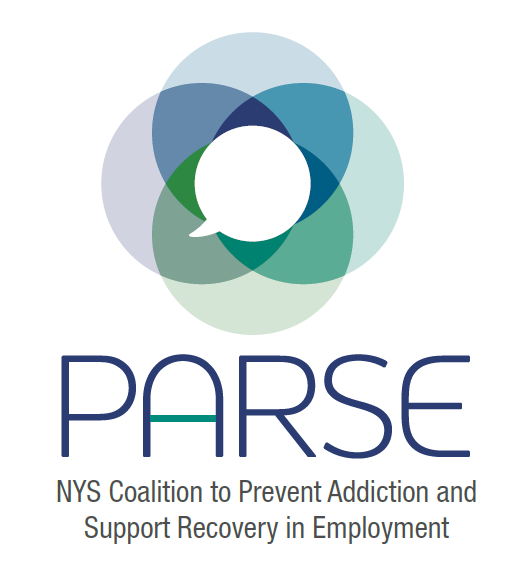 Overview of:Outreach List (see attached)Letters to Allan Clear (DOH; Jihoon Kim (Governor’s Office); Senators Ramos and Harckham (see attached)Discussion of Merger between OASAS and OMH – some bills to move this forward with money attachedRecent NYT Article: https://www.nytimes.com/2022/06/24/opinion/addiction-overdose-mental-health.html?campaign_id=39&emc=edit_ty_20220624&instance_id=64886&nl=opinion-today&regi_id=79616458&segment_id=96652&te=1&user_id=05051aae80eb19ab1b5338052b1de143Developing Financial Resources- Ben submitted grant.  Keep eyes peeled for opportunitiesOther opportunities:United Way- encourage everyone to look out for grantARC- fantastic resource – meeting scheduled for July 8Important to diversify fundingCan we get resource support from state agencies/governor’s officeIf this is a scientific conference (or has a significant scientific part)…  NIH has conference grants: https://grants.nih.gov/grants/guide/pa-files/PA-21-151.htmlHealth Foundation? - https://nyhealthfoundation.org/what-we-fund/special-projects-fund/https://healingcommunitiesstudy.org/https://cabrinihealth.org/grants-programs/ (Ana Almanzar)HRSAColumbia University – Healing Communities Study (NIDA identified) Money is going to community level and community is deciding what they want to fundIncrease NaloxoneGet into Medications for Opioid Use DisorderReduce StigmaEmployer Outreach:John Rork- Chamber of Commerce – can dedicate time to hit them over the head, pots of covid money, marketing, national chamber of commerce- second chance employment.  John utilizes boots on the ground approach.Jeanette and Kristen- could talk with the social workers/will speak with Alecia Fletcher from DOHSend outNotes1 pagerNew LogoNorth Carolina ToolkitWhen we develop toolkit, Must be as user friendly as possibleNydia Hill question about giving resources to people who do not speak English- right to get Occupational Safety and Health information in the language they understand.Connect with Nydia withNENYCOSH - dvaughancherubin@nenycosh.org Alex Dell, Esq, workers' compensation lawyer to help with injured worker who was fired.